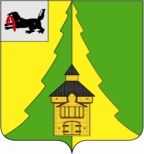 Российская ФедерацияИркутская областьНижнеилимский муниципальный районАДМИНИСТРАЦИЯ____________________________________________________ПОСТАНОВЛЕНИЕОт 16.05.2016 г. №  327г. Железногорск – ИлимскийВо исполнение Поручения антитеррористической комиссии Иркутской области в целях реализации положений Постановления Правительства РФ от 25.03.2015 г. № 272 «Об утверждении требований к антитеррористической защищенности мест массового пребывания людей и объектов (территорий), подлежащих обязательной охране полицией, и форм паспортов безопасности таких мест и объектов (территорий)»ПОСТАНОВЛЯЕТ:1. Создать межведомственную комиссию по обследованию мест массового пребывания людей на межселенной территории МО «Нижнеилимский район».2. Утвердить состав межведомственной комиссии по обследованию мест массового пребывания людей на межселенной территории МО «Нижнеилимский район» - приложение № 1.3. Утвердить Положение о межведомственной комиссии по обследованию мест массового пребывания людей на межселенной территории МО «Нижнеилимский район» - приложение № 2.4. Опубликовать данное постановление в периодическом печатном издании «Вестник Думы и администрации Нижнеилимского муниципального района».5. Контроль за исполнением данного постановления оставляю за собой.И.о мэра района						В.В. ЦвейгартРассылка: в дело-2, юридический отдел, членам антитеррористической комиссииТ.А. Полевая31818Приложение № 1к  Постановлению № 327 от 16.05.2016 г.Составмежведомственной комиссии по обследованию мест массового пребывания людей на межселенной территории МО «Нижнеилимский район».Председатель комиссии:Романов Максим Сергеевич – мэр Нижнеилимского муниципального района.Заместитель председателя комиссии:Субботкина Ника Михайловна – начальник юридического отдела.Секретарь комиссии:Полевая Татьяна Александровна – главный специалист – секретарь административной комиссии.Члены комиссии:Рендоренко Даниил Николаевич – начальник ТО УФСБ по Нижнеилимскому району (по согласованию).Дедюхин Дмитрий Николаевич – начальник отдела ВКИО по Нижнеилимскому району (по согласованию).Горшков Антон Анатольевич – ВРИО начальника ОМВД России по Нижнеилимскому району (по согласованию).Кисленко Виктор Юрьевич – ВРИО начальника ЛПМ на ст. Коршуниха Ангарская (по согласованию).Стефановская Анастасия Львовна – И.о начальника отделения УФМС России по Иркутской области в Нижнеилимском районе (по согласованию).Елгин Валерий Александрович – начальник отдела по гражданской обороне и чрезвычайным ситуациям.Скрыльников Илья Васильевич – ВРИО начальника ПЧ-36 «8ОФПС» ГУ МЧС России по Иркутской области (по согласованию).Чапский Олег Анатольевич – консультант по мобилизационной подготовке.Ефимов Максим Сергеевич – заместитель начальника ОНД по Усть-Кутскому и Нижнеилимскому району (по согласованию).Приложение № 2к  Постановлению № 327 от 16.05.2016 г.Положениемежведомственной комиссии по обследованию мест массового пребывания людей на межселенной территории МО «Нижнеилимский район».I. Общие положения.1.1. Межведомственная комиссия по обследованию мест массового пребывания людей (далее – Комиссия) является постоянно действующим координационным органом, деятельность которой направлена на проведение обследования и категорирования мест массового пребывания людей. В своей деятельности Комиссия руководствуется Конституцией РФ, федеральными законами РФ, указами и распоряжениями Президента РФ, постановлениями и распоряжениями Правительства РФ, иными нормативными актами РФ, законами и нормативными актами Иркутской области, Уставом МО «Нижнеилимский район», муниципальными правовыми актами, а также настоящим Положением.II. Цель создания Комиссии.2.1. Цель создания Комиссии – организация проведения обследования и категорирования мест массового пребывания людей для установления дифференцированных требований к обеспечению их безопасности с учетом степени потенциальной опасности и угрозы совершения в местах массового пребывания людей террористических актов и их возможных последствий.III. Задачи Комиссии.3.1. Проведение обследований и категорирования мест массового пребывания людей.3.2. Составление паспортов безопасности мест массового пребывания людей, и их актуализация.3.3 Организация мероприятий по антитеррористической защищенности мест массового пребывания людей в соответствии с характером угроз, возможных террористических проявлений, имеющейся оперативной обстановке, которое позволит эффективно использовать силы и средства, задействованные в обеспечении безопасности мест массового пребывания людей, минимизации и ликвидации последствий его проявлений.3.4. Вовлечение в работу по профилактике терроризма, устранению причин и условий способствующих его проявлениям, руководителей и арендаторов предприятий, учреждений, организаций всех форм собственности, вошедших в перечень мест с массовым пребыванием людей на межселенной территории МО «Нижнеилимский район».3.5. Разработка предложений по принятию мер направленных на профилактику, выявление и последующего устранения причин и условий по вопросам обеспечения безопасности на объектах с массовым пребыванием людей на межселенной территории МО «Нижнеилимский район».3.6. Разработка предложений по совершенствованию нормативной правовой базы в сфере обеспечения безопасности по направлению своей деятельности.IV. Полномочия Комиссии.4.1. Комиссия в соответствии с возложенными задачами и функциями имеет право:- проводить анализ состояния обеспечения безопасности на объектах, вошедших в перечень мест массового пребывания людей на межселенной территории МО «Нижнеилимский район» с подготовкой рекомендаций по улучшению ситуации;- предоставлять мэру Нижнеилимского муниципального района информацию о состоянии безопасности на объектах массового пребывания людей, вносить предложения по повышению ее эффективности;- запрашивать и получать в пределах своей компетенции от органов местного самоуправления, территориальных органов федеральных органов исполнительной власти, а также учреждений, предприятий, организаций, независимо от их ведомственной принадлежности и организационно-правовых форм, расположенных на территории МО «Нижнеилимский район», которые вошли в перечень мест массового пребывания людей, необходимую для ее деятельности информацию, документы и материалы;- направлять своих представителей для участия в заседаниях и совещаниях органов местного самоуправления, межведомственных комиссий по вопросам, отнесенным к компетенции комиссии;- вносить в установленном порядке предложения, по вопросам, требующим решения органов местного самоуправления, в разработку проектов программ по повышению безопасности в местах массового пребывания людей на межселенной территории МО «Нижнеилимский район»;- вносить мэру Нижнеилимского муниципального района предложения об изменении персонального состава Комиссии, по внесению изменений и дополнений в настоящее Положение.V. Порядок работы Комиссии.5.1. Комиссия состоит из председателя, заместителя председателя, секретаря и членов Комиссии.5.2. Комиссию возглавляет председатель Комиссии. В отсутствие председателя Комиссии полномочия председателя осуществляет заместитель председателя Комиссии.5.3. председатель Комиссии:- осуществляет руководство деятельностью Комиссии, определяет повестку дня, сроки и порядок рассмотрения вопросов на ее заседаниях;- инициирует проведение заседаний Комиссии;- ведет заседания Комиссии;- подписывает акты обследования и категорирования мест массового пребывания людей и другие документы, касающиеся исполнения полномочий Комиссии.5.4. В состав Комиссии включаются: - собственник места массового пребывания людей или лицо, использующее место массового пребывания людей на ином законном основании;- представитель территориального органа безопасности;- представитель территориального органа Министерства внутренних дел Российской Федерации;- представитель территориального органа Министерства Российской Федерации по делам гражданской обороны, чрезвычайным ситуациям и ликвидации последствий стихийных бедствий.	При необходимости к работе Комиссии привлекаются представители собственников объектов, которые располагаются в границах места массового пребывания людей либо в непосредственной близости к нему.5.5. Результаты работы комиссии оформляются актом обследования и категорирования места массового пребывания людей, который составляется в 5 экземплярах, подписывается всеми членами Комиссии и является неотъемлемой частью паспорта безопасности места массового пребывания людей (далее – паспорт безопасности).5.6. На каждое место массового пребывания людей после проведения его обследования и категорирования Комиссией составляется паспорт безопасности.5.7. Паспорт безопасности составляется в 5 экземплярах, согласовывается с руководителями территориального органа безопасности, территориальных органов Министерства внутренних дел Российской Федерации, Министерства российской Федерации по делам гражданской обороны, чрезвычайным ситуациям и ликвидации последствий стихийных бедствий утверждается мэром Нижнеилимского муниципального района.И.о мэра Нижнеилимского района                                                      В.В. Цвейгарт                                                   «О создании межведомственной комиссиипо обследованию мест массового пребывания людей на межселенной территории МО «Нижнеилимский район»